	Volunteer Application Form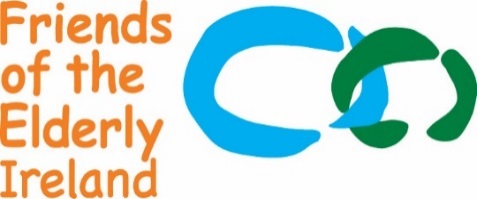 Personal Details:Name:		Surname:	Address:	Home phone:		Work phone:	Mobile phone: 		E-mail:	Date of birth:		Occupation:	Do you have any requirements e.g. mobility we should know about? Special Skills: Please share any special skill/talents that you would like to share in your volunteer work (i.e. Music, Gardening, Painting, Art, etc.):Emergency Contact Information:Name:		Surname:        	Emergency Contact Phone:   Relationship     	References:Please provide us with the names of two people over the age of 18, not related, who can provide you with references. These can be personal acquaintances, former/current colleagues, employers or anyone else that would be able to comment on your suitability for a volunteer role with Friends of the Elderly. How did you hear about Friends of the Elderly?	Have you volunteered before?	Why do you want to volunteer now?	Are you able to commit to volunteering for at least 1 year?     When are you available to volunteer?Are you prepared to travel a short distance to a client’s house if they live slightly outside your immediate area? (N.B. at present Friends of the Elderly is not in a position to fund travelling expenses). Please tick:Yes, I have access to a car and could travel	Yes, I could use public transport 			No 							Volunteer Opportunities: - Share your time and talent to enhance the lives of lonely older adultsPlease select the roles that interest you: A more detailed role description is available on request.
 Home Visitation Volunteer: We ask our befrienders to visit an elderly person for 2 hours a week. Together you can have a cup of tea and a chat, maybe go for a stroll around the neighbourhood.  Friendly Call Volunteer: A friendly chat on the phone can make all the difference. Volunteers are needed to call our elderly friends. Calls can be made from your home or our office in Bolton Street, hours flexible between 09.00 am – 1.00 pm & 2 -7.00 pm for at least 2 hours per week Social Club Volunteer: Every Wednesday from 2-4 we host our social club at  25 Bolton Street where our elderly members meet new friends at our various social activities. Would you like to help us host the club  or help with an activity? Occasional Volunteer: Can’t commit to weekly or monthly volunteering? Be an occasional volunteer and support us when we host special events like cabarets, Christmas lunches or take our members on day trips throughout Ireland. Please note these events usually take place on weekdays during the day Charity shop Volunteer: Friends of the Elderly run a charity shop at 25 Bolton Street. The shop is staffed with volunteers working 4-hour shifts in pairs of two, during the opening hours of 9 am – 5 pm, Mon-Sat. Would you be able to help us on a weekly basis?:  Office Volunteer: Providing assistance in our office or with our fund-raising campaigns. Do you have special skills that we could use, IT wizardry, Social media guru you could help us? Driver Volunteer: If you hold a valid driver’s license and have an insured car: Would you be able to assist us with the delivery of food hampers throught Dublin?In accordance with the 1998 & 2003 Data Protection Acts, I agree that Friends of the Elderly may hold and use personal information about me for volunteering reasons and to keep in touch with me. This information, including that contained in this form, can be stored on both manual and/or computer files. It will be held securely and only accessed by authorised persons.Signature:                                                            Date of application:	The purpose of the Code of Conduct for Volunteers is to set out standards of behaviour expected from volunteers of Friends of the Elderly Ireland (Little Brothers) Limited (‘FOTE’). All volunteers should ensure that they have read and comply with this Code of Conduct. Volunteers should maintain the highest standards of behaviour in the performance of their duties by:Fulfilling their role as outlined in their written volunteer role description to a satisfactory standard;Performing their volunteer role to the best of their ability in a safe, efficient and competent way;Following the charity’s policies and procedures as well as any instructions or directions reasonably given to them;Acting honestly, responsibly and with integrity;Treating others with fairness, equality, dignity and respect;Raising concerns about possible wrongdoing witnessed by the volunteer in the course of the volunteer’s role with FOTE with the coordinator and the Manager;Meeting time and task commitments and providing sufficient notice when they will not be available so that alternative arrangements can be made;Acting in a way that is in line with the purpose and values of the charity and that enhances the work of the charity;Communicating respectfully and honestly at all times;Observing safety procedures, including any obligations concerning the safety, health and welfare of other people in line with training provided to volunteers;Reporting any health and safety concerns;Directing any questions regarding FOTE’s policies, procedures, support or supervision to the volunteer’s supervisor;Addressing any issues or difficulties about any aspect of their role or how they are managed in line with FOTE’s grievance procedures;Declaring any interests that may conflict with their role or the work of the charity (e.g. business interests or employment). If any doubt arises as to what constitutes a conflict of interest, volunteers may seek guidance from the Coordinator or the Manager;Keeping confidential matters confidential;Exercising caution and care with any documents, material or devices, containing confidential information and at the end of their involvement with FOTE returning any such documents, material in their possession;Seeking authorisation before communicating externally on behalf of FOTEMaintaining an appropriate standard of dress and personal hygiene;Disclosing the fact that they have been charged with, or convicted of a criminal offence by prosecuting authorities (or given the benefit of the Probation of Offenders Act 1907 as amended) to the Manager. For the avoidance of doubt, volunteers are not required to disclose the fact or details of ‘spent convictions’ under the Criminal Justice (Spent Convictions and Certain Disclosures) Act 2016 (as amended) to FOTE.Volunteers are expected NOT to:Bring the charity into disrepute (including through the use of email, social media and other internet sites, engaging with media etc.);Seek or accept any gifts, rewards, benefits or hospitality in the course of their role;Engage in any activity that may cause physical or mental harm or distress to another person (such as verbal abuse, physical abuse, assault, bullying, or discrimination or harassment on the grounds of gender, civil status, family status, sexual orientation, religion, age, disability, race or membership of the Traveller community);Be affected by alcohol, drugs, or medication which will affect their abilities to carry out their duties and responsibilities while volunteering;Provide a false or misleading statement, declaration, document, record or claim in respect of FOTE, its volunteers, employees or charity trustees;Engage in any activity that may damage property;Take unauthorised possession of property that does not belong to them.Engage in illegal activity while carrying out their role.Improperly disclose, during or after their involvement with FOTE ends, confidential information gained in the course of their role with FOTE.Where a volunteer is found to be in breach of the standards outlined in this Code of Conduct or any of FOTE’s other policies and procedures this may result in the volunteer’s position being terminated. Volunteers acknowledge that no employment relationship is created in the context of their role with FOTE.The board of Directors will review the Code of Conduct for Volunteers at 3-year intervals or as appropriate. The Manager is responsible for ensuring that this policy is implemented effectively. All other staff and volunteers, including charity trustees, are expected to facilitate this process.I have read, I understand, and I accept the conditions set out in this Code of Practice.Signed . . . . . . . . . . . . . . . . . . . . . . . . . . . . . . . . . . .Volunteer Name . . . . . . . . . . . . . . . . . . . . . . . . . . . . . . . . . . .Date . . . . . . . . . . . . . . . . . . . . . . . . . . . . . . . . . . . .Reference 1Reference 1Reference 2Reference 2Full nameFull namePosition/ 
CompanyPosition/
CompanyAddressAddressPhone numberPhone numberEmailEmailMondayTuesdayWednesdayThursdayFridaySaturdaySundayMorning Morning Morning Morning Morning Morning Morning Afternoon Afternoon Afternoon Afternoon Afternoon Afternoon Afternoon Evening Evening Evening Evening Evening Evening Evening Comment: Comment: Comment: Comment: Comment: Comment: Comment: Which areas would you be able to volunteer in? (To be completed by  volunteers interested in Home / Community/Friendly Helper Volunteer ONLY)Which areas would you be able to volunteer in? (To be completed by  volunteers interested in Home / Community/Friendly Helper Volunteer ONLY)Which areas would you be able to volunteer in? (To be completed by  volunteers interested in Home / Community/Friendly Helper Volunteer ONLY)Which areas would you be able to volunteer in? (To be completed by  volunteers interested in Home / Community/Friendly Helper Volunteer ONLY)Which areas would you be able to volunteer in? (To be completed by  volunteers interested in Home / Community/Friendly Helper Volunteer ONLY)Which areas would you be able to volunteer in? (To be completed by  volunteers interested in Home / Community/Friendly Helper Volunteer ONLY)Dublin 1 Dublin 10Dublin 18Dublin 2 Dublin 11Dublin 19Dublin 3Dublin 12Dublin 20Dublin 4Dublin 13Dublin 21Dublin 5Dublin 14Dublin 22Dublin 6Dublin 15BlackrockDublin 7Dublin 16Dun LaoghaireDublin 8Dublin 17North County DublinDublin 9Swords/
Malahide South County DublinCode of Conduct for Volunteers